ҠАРАР                                                                                 ПОСТАНОВЛЕНИЕ«24» март 2022 й.                                 № 46                          «24»  марта 2022 г. «О присвоении почтового адреса»Руководствуясь Федеральным законом от 06.10.2003 № 131-ФЗ "Об общих принципах организации местного самоуправления в Российской Федерации", Федеральным законом от 28.12.2013 № 443-ФЗ "О федеральной информационной адресной системе и о внесении изменений в Федеральный закон "Об общих принципах организации местного самоуправления в Российской Федерации", Правилами присвоения, изменения и аннулирования адресов, утвержденными Постановлением Правительства Российской Федерации от 19.11.2014 № 1221, администрация сельского поселения Староматинский сельсовет муниципального района Бакалинский район Республики Башкортостан     ПОСТАНОВЛЯЕТ:Жилому дому, расположенному на земельном участке с кадастровым номером: 02:07:150601:11 присвоить почтовый адрес: Республика Башкортостан, МР Бакалинский район, с/с Староматинский, д.Кызыл Буляк, ул. Зеленая, д. 15.Управляющему делами администрации сельского поселения Староматинский сельсовет Васильевой Ю.Ю. внести изменения в похозяйственную книгу.Глава администрации сельского поселенияСтароматинский сельсовет                                                         Т.В. Кудряшова 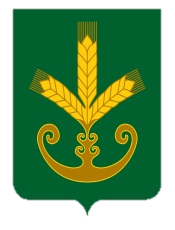 Башкортостан РеспубликаҺыБакалы районы муниципаль районыныңИςке Маты ауыл советыауыл биләмәһе Хакимиәте__________________________________Республика БашкортостанАдминистрация сельского поселенияСтароматинский сельсоветмуниципального районаБакалинский район_______________________________